আমেরিকা ও উত্তর কোরিয়ার রণহুঙ্কার! কূটনৈতিক সমাধান জরুরী!
.........ড. আখতারুজ্জামান।ছোট বেলায় একটা প্রবাদ প্রবচনে পড়েছিলাম “রাজায় রাজায় যুদ্ধ হয় নলখাগড়ার প্রাণ যায়” এটার সরলার্থ করলে যা দাঁড়ায় তা হচ্ছে, রাজনৈতিক যুদ্ধ বেঁধে গেলে সেটার প্রভাবে ব্যাপক হারে সাধারণ মানুষের প্রাণহানি ঘটে । "যুদ্ধ নয় শান্তি চায়", এমন রাজনৈতিক শস্তা শ্লোগান গোটা বিশ্বে প্রচলিত থাকলেও যুদ্ধ এখনো থামেনি, যুদ্ধ চলছে। আরো কতকাল মানুষ মানুষের বিরুদ্ধে এভাবে বিধংসী অস্ত্র প্রয়োগ করে যুদ্ধ করবে আমরা জানিনে। এখন অব্দি পৃথিবীর সেরা সব আবিষ্কারের অন্যতম আবিষ্কার মজুদ রাখা হয়েছে মানব কল্যাণে নয়, মানুষের ধ্বংস লীলা সম্পন্ন করার জন্য। কী লজ্জার কথা! এই না আমরা সৃষ্টির সেরা জীব!যুগে যুগে জোরপূর্বক বা স্বৈরচারী কায়দায় আবার কখনো বা জনসমর্থন পেয়ে উদ্ভট সব রাষ্ট্রনায়কদের দেশ পরিচালনা করার ইতিহাস আছে । এসব খলনায়কোচিত রাষ্ট্রনায়কদের অত্যাচারে গোটা দেশ বিদেশের মানুষদেরকে অতিষ্ঠ হতেও দেখা গেছে। পাগল, উন্মাদ, স্বৈরচারী নানাবিধ খেতাবের তকমাও জুটেছে এসব ইতিহাসের 
খলনায়ক খ্যাত রাষ্ট্রনায়কেদের কপালে। হালে এমন দু'জন রাষ্ট্রনায়ক শুধুমাত্র রাজনৈতিক বাগাড়ম্বরকে পূঁজি করে তৃতীয় বিশ্বযুদ্ধের রণদামামা বাজিয়ে বলেছেন। একজন গণতান্ত্রিকভাবে নির্বাচিত বিশ্বের সবচে ক্ষমতাধর রাষ্ট্র আমেরিকার প্রেসিডেন্ট ৭১ বছর বয়সী ডোনাল্ড ট্রাম্প, আর অন্যজন ছোট্ট একটা সমাজতান্ত্রিক রাষ্ট্র উত্তর কোরিয়ার ভাগ্য বিধাতা ৩৩ বছরের যুবক কিম জং উন, যিনি বাবার মৃত্যুর পরে উত্তরাধিকার সূত্রে গদিনাসীন হয়েছেন!এই দুজন মানুষই গোটা বিশ্ববাসীর কাছে তাঁদের স্বীয় নেতিবাচক কর্ম কথা আচরণ রাজনৈতিক বাগাড়ম্বর আর দম্ভোক্তির জন্যে ভীষণভাবে আলোচিত সমালোচিত এবং বিতর্কিত!! উত্তর কোরিয়ার কিমের কথা না হয় বাদই দিলাম কারণ বয়সে একেবারেই তরুণ, অভিজ্ঞতায় নবীন এবং কৌলিতাত্বিক সূত্রে কিয়ৎ বদগুণ নিয়ে উত্তরাধিকার হিসেবে ক্ষমতায় এসেছেন। তাঁর মত এমন বালকের সাথে টক্কর দেয়া কি ট্রাম্প সাহেবের সাজে, যিনি কিনা বিশ্বের এক নম্বর ক্ষমতাধর ব্যক্তি?এক সময় বলা হতো জাতি হিসেবে আমেরিকানরা বুদ্ধিমান কিন্তু ডোনাল্ড ট্রাম্পকে নির্বাচন করার মধ্য দিয়ে আমেরিকান জনগণের সেই অহঙ্কারের দর্প চূর্ণ হয়েছে, সন্দেহ নেই।
বিশ্বের সাধারণ মানুষ যাদের ন্যূনতম রাজনৈতিক জ্ঞান আছে তারা অকপটে স্বীকার করবেন যে, বিশ্বের এই দুজন রাষ্ট্রনায়কের বড় ধরনের পাগলামি আর প্রগলভতার প্রভাবে যখন তখন লেগে যেতে পারে তৃতীয় বিশ্বযুদ্ধ। এবারে যদি সত্যিই তৃতীয় বিশ্ব যুদ্ধ লেগে যায় সেটা হবে পারমাণবিক শক্তি নির্ভর যুদ্ধ, যার পরিণাম কোথায় গিয়ে দাঁড়াবে আমরা জানিনে। সেক্ষেত্রে বিজ্ঞানী আইনস্টাইনের ভবিষ্যৎ বাণী সঠিক হলেও অবাক হওয়ার কিছু থাকবে না। আইনস্টাইন তো একদা তাঁর জীবদ্দশায় (১৮৭৯-১৯৫৫) বলেছিলেন," তৃতীয় বিশ্বযুদ্ধ কখন হবে জানিনে, তবে চতুর্থ বিশ্বযুদ্ধে ঢাল তলোয়ার আর লাঠিসোটা ছাড়া কিছু থাকবে না অথবা চতুর্থ বিশ্বযুদ্ধ হতে পারে পৃথিবী নামক গ্রহে নয় ভিনগ্রহে...."। বর্তমানে, পারমাণবিক আর হাইড্রোজেন বোমার যে ক্ষিপ্রতা আর বিদ্ধংসী ক্ষমতা রয়েছে তাতে সেটার ব্যবহারে এই গ্রহ থেকে গোটা মানব সভ্যতা বিলীন হলেও অবাক হওয়ার কিছু থাকবে না!!আতঙ্কের ব্যাপার হলো বর্তমানের এই দুজন 'পাগল' রাষ্ট্রনায়কের হাতেই বড় ধরনের পারমাণবিক অস্ত্রের চাবিকাঠি রয়েছে। ফলে মাত্র দুজন ব্যক্তির পাগলামিতে মহাপ্রলয় ঘটে যেতে পারে। এটা কতবড় একটা অশনি সংকেতের বার্তা সেটা আমরা কখনো ভেবেছি কি!!!আমেরিকার মত একটা বৃহৎ গণতান্ত্রিক দেশের প্রেসিডেন্টের একক দায়িত্বে কেন এই মহাপ্রলয় সৃষ্টির পারমাণবিক রসদ রয়েছে, এ নিয়ে আন্তর্জাতিক রাজনৈতিক বোদ্ধাদের চিন্তার শেষ নেই। এই চিন্তা বেগবান হয়েছে ট্রাম্পের মত যুদ্ধবিলাসী একজন প্রেসিডেন্টের ক্ষমতাসীন হওয়ার পরে থেকে। কিম সাহেবের কথাকে আমি খুব বেশি গুরুত্ব দিতে ইচ্ছুক না কারণ তাঁর কথা স্রেফ রাজনৈতিক কূটকৌশল আর বাগাড়ম্বর বৈ কিছু না; কিম নিজেও জানেন আমেরিকান রণ শক্তির কাছে তার শক্তির মদমত্ততা কতটুকু!! তবুও কিমকে ধন্যবাদ এজন্য যে একজন বালক, তাঁর থেকে দ্বিগুণেরও বেশী বয়সী বর্ষীয়ান মার্কিন রাজনীতিক সহ গোটা বিশ্বকে দাঁপিয়ে কাঁপিয়ে আর ভাবিয়ে তুলেছেন!!বিগত শতাব্দীতে আজ থেকে শতবর্ষে আগে এই গ্রহের মানুষ দেখেছে প্রথম বিশ্বযুদ্ধ (১৯১৪-১৮) এর ২১ বছর মাথায় সংগঠিত হয় ইতিহাসের নৃশংসতম দ্বিতীয় বিশ্বযুদ্ধ (১৯৩৯-৪৫)। নিজেদের দাম্ভিকতা, ক্ষমতার পরাকাষ্ঠা আর স্বীয় শ্রেষ্ঠত্বকে জানান দিতেই বস্তুত: সূচনা হয় যুদ্ধের যার পরিণতি কখনো সুখকর হয় না, এটা ইতিহাসের শিক্ষা। সমস্যা ছিল, সমস্যা আছে, সমস্যা থাকবে, তবে সেটা উৎরানোর রূপরেখা বের করা কঠিন কোন কাজ নয়, দরকার সদিচ্ছ্বার।জাতীয় ও আন্তর্জাতিকভাবে কোন রাষ্ট্র বা রাষ্ট্রপ্রধান অন্যায় অন্যাচার অনাচার অবিচার অপসৃষ্টি বা অপকর্মের সাথে জড়িত থাকলে তার প্রতি পক্ষপাতিত্ব বা কোন প্রকার অনুকম্পা না দেখিয়ে যদি সেটার প্রতিবাদ সমস্বরে নৈতিকতা ও সততার ভিত্তিতে করা যায়, তাহলে দেশ জাতি সমাজ রাষ্ট্র মহারাষ্ট্রের সকল সমস্যার সমাধান খুব সহজেই করা সম্ভব! কিন্তু অন্যায়কে যখন অন্যায়ভাবে সমর্থন দেয়া হয় তখনই একাধিক অন্যায়ের সম্মিলিত প্রয়াসে আরেকটি বড় ধরনের অন্যায়ের সৃষ্টি হয়, যার ফলশ্রুতিতে সমস্যা জটিল থেকে জটিলতর হয়, পরিণাম হয় ভয়াবহ। এভাবেই ছোট থেকে বড় সমস্যা তথা যুদ্ধ বিগ্রহের মত মানবতা বিরোধী আগ্রাসন শুরু হয়। আমাদর সবার মনে রাখা দরকার, যুদ্ধ বিগ্রহ দ্বন্দ্ব সংঘাত হানাহানি কানাকানি কখনো কোন ভাল ফল বয়ে আনে, এই সত্য সৃষ্টির সেরা জীবেরা বারবার ভুলে যায়।রাষ্ট্র যারা চালান, তাদের মধ্যে যখন কুপমণ্ডকতার প্রভাব 
মেনে নেয়া কষ্টকর!! বিশ্বের মহা ক্ষমতাধর আর মহাপরাক্রমশালী মানুষটির মধ্যে যখন হীনমন্যতা আর অশিক্ষিত গণ্ডমূর্খের মত আচরণ দেখা যায় তখন সেটা লজ্জা ও আতঙ্কের একটা ব্যাপার হয়ে দাঁড়ায়। যুদ্ধ নয় শান্তি আমাদেরকে চাইতেই হবে। যুগ সন্ধিক্ষণের এই পথ পরিক্রমায় দাঁড়িয়ে এমনটি না চাওয়ার কোন কারণ নেই। আল্লাহ না করুন, এখন যদি সত্যিই কোন যুদ্ধ লেগে সেই তৃতীয় বিশ্ব যুদ্ধের সাথে প্রথম ও দ্বিতীয় বিশ্বযুদ্ধের তুলনা করা নিছক বালখিল্য মাত্র। দিনে দিনে মানব সভ্যতা বিধ্বংসী যেসব মারণাস্ত্র তৈরি হয়েছে সেটার প্রয়োগ যে, নিশ্চিতভাবে ফ্রাঙ্কেস্টাইনের মত বুমেরাং হয়ে এই গ্রহ থেকে মনুষ্য বসতি নিশ্চিহ্ন হতে পারে এই সত্যটি বিশ্ব মোড়ল সহ বিশ্বের সকল সচেতন মানুষ কে ভাবতে হবে। যারা তাদের ক্ষমতার উন্মাদনায় শক্তিধর পারমাণবিক অস্ত্র প্রয়োগ করবে সেটার খেসারত তাদেরকেও দিতে হবে। তাই এটা নিয়ে খুশিতে ঢেঁকিতে আনন্দ নাড়ু কুটার কিছু নেই।আমরা দেখেছি, প্রথম বিশ্বযুদ্ধ প্রায় ১.৫ কোটি মানুষ মারা যায় আহত হন ২ কোটি মানুষ। এদের মধ্যে যুক্তরাষ্ট্রের ছিল ১ লক্ষ ১৬ হাজার ৫১৬ জন। প্রত্যক্ষ ব্যয় হয় ১৮৬ বিলিয়ন মার্কিন ডলার ও পরোক্ষ ব্যয় ছিল ১৫১ মার্কিন ডলার।দ্বিতীয় বিশ্বযুদ্ধে ৩০টি দেশের ১০ কোটিরও বেশি সামরিক সদস্য অংশগ্রহণ করে। এতে ৭ কোটির বেশি মানুষ ও সেনাসদস্যের প্রাণহানি ঘটে।মানবসভ্যতার সবচেয়ে কলংকিত দিন দুটি হল ১৯৪৫ সালের ৬ এবং ৯ আগস্ট। ৬ আগস্ট জাপানের হিরোশিমা শহরে এবং ৯ আগস্ট নাগাসাকিতে মার্কিন যুক্তরাষ্ট্র আণবিক বোমার বিস্ফোরণ ঘটায়। তখন দ্বিতীয় বিশ্বযুদ্ধ চূড়ান্ত পরিণতির মুখোমুখি ছিল। হিটলারের উপরে আক্রোশ মেটাতে তৎকালীন মার্কিন প্রেসিডেন্ট ট্রুম্যানের নির্দেশে হিরোশিমায় ‘লিটল বয়’ নামে পরমাণু বোমার বিস্ফোরণ ঘটানো হয়। এতে মারা যান ১ লাখ ৪০ হাজার নিরীহ মানুষ আর আহত হন লক্ষ লক্ষ মানুষ। যারা আহত হয়ে বেঁচেছিলেন তারা হয়েছিলেন জীবন্তলাশ। তিন দিন পর পুনরায় জাপানের নাগাসাকিতে যে দ্বিতীয় আণবিক বোমা ‘ফ্যাটম্যান’-এর বিস্ফোরণ। সে বিস্ফোরণেও মারা যান প্রায় ৮০ হাজার মানুষ। ক্ষমতাশক্তির বর্বরতার এক উদাহরণ হয়েই ৬ এবং ৯ আগস্ট সভ্যতা বিরোধীদের ধিক্কার দেবে যতদিন পৃথিবী থাকবে। বিশিষ্ট পদার্থবিজ্ঞানী রবার্ট ওপেনহাইমারের নেতৃত্বে ‘ম্যানহাটন প্রোজেক্ট’ এর আওতায় এই মানব বিধ্বংসী পারমাণবিক বোমা তৈরি করা হয়েছে । সেই পরমাণু বোমার জোরে জাপানের হিরোশিমা ও নাগাসাকিতে এখনও বংশানুক্রমে অন্ধত্ব, বধিরতা ও পঙ্গুত্বের মতো নানা ধরনের জটিল অসুখ হয়ে চলেছে। সুতরাং এ ঘটনাটিকে আমেরিকার একটা বর্বরতম দিন হিসেবে আজো গোটা বিশ্ববাসী স্মরণ করে। দ্বিতীয় বিশ্বযুদ্ধে মানব ইতিহাসে চূড়ান্ত কলঙ্কের তিলক এঁকেছিল আমেরিকা, হিরোসিমা আর নাগাসাকিতে পারমাণবিক বোমার বিস্ফোরণ ঘটিয়ে। সেটার পরেও থেমে নেই যুক্তরাষ্ট্র। আগ্রাসী মনোভাব আর বিশ্বে নিজেদের শ্রেষ্ঠত্ব প্রমাণের লক্ষ্যে নানান ইতিবাচক অজুহাতের দোহায়, কখনো গণতন্ত্র পুনরুদ্ধার, জীবাণু অস্ত্রের পরিক্ষা বন্ধ, পারমাণবিক অস্ত্রের মহড়া বন্ধ করা সহ নানান রং, ঢং আর ভং ধরে বিশ্বের বহুদেশে সামরিক অভিযান চালিয়েছে মার্কিন সরকার। কোন যুদ্ধের পরিনামও ভাল হয়নি। ৪০ বছর ধরে চলমান ভিয়েতনামের যুদ্ধে তো ৫৮ হাজার সৈন্য হারিয়ে অনেকটা নাকে খত দিয়ে ফিরে আসে মার্কিনীরা, তাতে কি তাদের সেই আগ্রাসী বাসনা স্তিমিত হয়েছে?
ওদিকে সেটার প্রভাব পড়েছে তাদের অর্থনীতির উপরে। এই অমোঘ সত্য কে কাকে বোঝাবে। একই ধারাবাহিকতায় বহমান রয়েছে আমেরিকার পররাষ্ট্র নীতিও।
বরাবরের মত এবারও উত্তর কোরিয়া পারমাণবিক সক্ষমতা অর্জন করতে চলেছে এটা নিয়ে শুরু হয় আমেরিকার মাথা ব্যাথা। তাদের নিজেদের পারমানবিক শক্তির উন্মাদনা নিয়ে কোন কথা নেই; ঐ ম্লেচ্ছ উত্তর কোরিয়ার বালক রাষ্ট্রনায়ক কেন সেটা নিয়ে দম্ভোক্তি করবে? ওদিকে রাশিয়া আর চীনের সাথে গভীর বন্ধুত্ব রয়েছে উত্তর কোরিয়ার বালক রাষ্টনায়কের। আর বিশ্বের মুরুব্বী রাষ্ট্রের মুরুব্বীকে পূর্ণ সমর্থন দিয়ে চলেছে জাপান আর দক্ষিণ কোরিয়া। সত্যিই যদি এই দুজনের মধ্যে যুদ্ধ শুরু হয়ে যায়, সেটার রেশ ধরে তৃতীয় বিশ্বযুদ্ধ অবধারিত বলে ধরে নেয়াটা খুব বেশি অমূলক হবে কি?"মার্কিনীদের রাজনৈতিক অবস্থা টালমাটাল। তারা না পারছে তাদের অভ্যন্তরীন অর্থনীতির কর্মকাণ্ড ঠিক রাখতে, না পারছে পররাষ্ট্রনীতি ঠিক রাখতে। কংগ্রেস হয়ে পড়ছে পক্ষাঘাতগ্রস্ত। হোয়াইট হাউজের বিশৃঙ্খলার মূল কারণ ট্রাম্পের ব্যক্তিত্ব। নিজের সম্পর্কে উচ্চকিত ধারণা,চরম মিথ্যাচার, অনুশোচনাহীনতা, অগভীরতা, পরোজীবীর মত জীবন যাপন, প্রবৃত্তিতাড়না, নিজের কাজের দায়িত্ব নিতে অপারগতা, স্বল্পমেয়াদী বৈবাহিক সম্পর্ক প্রভৃতি কারণে ট্রাম্পের আচরণে আত্মপ্রেমজনিত বৈকল্য আছে। এর পরিণতি মারাত্মক হতে পারে।.... এই হট্টগোলের মধ্যে যুদ্ধের দাদামা শোনা যাচ্ছে।
(সূত্র: জেফরি ডি স্যাকস্, অধ্যাপক, কলাম্বিয়া বিশ্ববিদ্যালয়। সৌজন্যে: প্রথম আলো, ১৫.০৮.২০১৭)।ওদিকে উত্তর কোরিয়ার কর্ণধার বালককে কি নামে অভিহিত করবেন বিশ্ববাসী আমার জানা নেই। প্রচণ্ড রকমের যুদ্ধাংদেহী এবং ক্ষ্যাপাটে একজন মানুষ, কথায় কথায় যাকে তাকে মৃত্যুদণ্ড দেন বিচার ছাড়াই, আপনার পর শিশু বলে মাফ নেই। দেশের সেনাপ্রধানকে হত্যা করেছেন; নিজের চাচাকে কুকুর লেলিয়ে খাইয়ে দিয়ে হত্যা নিশ্চিত করেছেন। আপন ফুপাকে ও তার বংশবদদের হত্যা করেছেন, রেহায় পাইনি সেই বংশের শিশুরাও। চালু করেছেন দেশে ইচ্ছেমত প্রকাশ্যে গাঁজা টানার আইন, মার্কিনীদের পোশাক জিন্স পোশাক পরা নিষিদ্ধ করেছেন সেদেশে; নিজের নামে সে দেশের কোন নাগরিকের নাম রাখা যাবে না। বাবা ও দাদার মৃত্যুদিনে কারুর জন্মদিন থাকলে সেটা পালন করা যাবে না। এমনি আরো কত কী?সুতরাং এই দুই "পাগলের" পাল্লায় পড়ে গোটা বিশ্বে যেকোন সময় ছড়িয়ে পড়তে পারে তৃতীয় বিশ্বযুদ্ধের রণদাদামা! সার্বিক বিবেচনায় আমেরিকার সাথে যুদ্ধে উত্তর কোরিয়াকে একটা অসম দেশ মনে হলেও তাদের পারমাণবিক শক্তির সক্ষমতা, বিশাল সেনাবাহিনী, অস্থির ও আক্রমনাত্মক রাজনীতিক নেতা কিম জং উনের পক্ষে যে কোন সময়ে যে কোন ধরনের সামরিক সিদ্ধান্ত নেয়া খুব সহজ; তার পক্ষে যেকোন কঠিন সিদ্ধান্ত নেয়া যে ক্ষণিকের ব্যাপার সেটা তো আমরা তার ৫ বছরের রাজনৈতিক কর্মকাণ্ডে দেখেছি। সুতরাং তাকে একেবারে দুর্বল ভাববার কারণে নেই।
আসন্ন যুদ্ধে উত্তর কোরিয়া সামরিক শক্তিমত্তায় কতক্ষণ টিকে থাকবে তা নিয়ে প্রশ্ন দেখা দিলেও সামরিক বিশ্লেষকরা বলছেন, সংখ্যার দিক থেকে উত্তর কোরিয়ার সেনাবাহিনী অনেক বড় এবং খুবই কার্যক্ষম। কর্মক্ষমতার দিক থেকে এ সেনাবাহিনীর অবস্থান বিশ্বে পঞ্চম। আন্তঃমহাদেশীয় পরমাণবিক ক্ষেপনাস্ত্র দিয়ে যুক্তরাষ্ট্রেরর মূল ভূখণ্ডে আক্রমণের হুমকির মাধ্যমে সাম্প্রতিক সময়ে বেশ আলোচনায় কিম।
যেহেতু দেশটির একটি বিশাল বড় সংখ্যার শক্তিশালী সেনাবাহিনী রয়েছে, তাই তাদের হালকাভাবে নেয়ার সুযোগ নেই। পাশাপাশি যুদ্ধের জন্য বিপুল অস্ত্রশস্ত্র ও বোমা-বারুদের মজুদও রয়েছে। এ কথাটা বিশ্ববাসী ও কিম সাহেবকরও বুঝতে হবে।এ সমস্যার সমাধানের জন্যে বিশ্ববাসীকে এক্ষুণি সোচ্চার হতে হবে। জাতিসংঘকে কার্যকরি কূটনৈতিক ভূমিকা নিতে হবে। গোটা বিশ্ববাসীকে প্রতিবাদ মুখর হয়ে উঠতে হবে। আজ থেকে ৭২ বছর আগে পারমাণবিক বোমার আক্রমণে জাপানের হিরোশীমা আর নাগাসাকিতে যা হয়েছিল তার থেকে অনেক বেশি ধ্বংসলীলা ঘটতে পারে গোটা বিশ্বে। যারা এটা ঘটাবে তারাও রেহায় পাবে না। 
সুখের খবর উত্তর কোরিয়ার অন্যতম মিত্র চীনের প্রেসিডেন্ট শি জিনপিং সম্প্রতি ফোন করে এ ব্যাপারে সংযত হতে বলেছেন মার্কিন প্রেসিডেন্ট ট্রাম্পকে। শুধু চীন নয়, এ ব্যাপারে যার যার অবস্থান থেকে গোটা বিশ্ববাসীকে সোচ্চার হতে হবে 
" যুদ্ধ নয়, শান্তি চাই" এই শ্লোগানকে সামনে নিয়ে।
আমরা সেই সুদিনের অপেক্ষায়!
---------------------------------
লেখক: ড. আখতারুজ্জামান 
(বিসিএস,৮ম ব্যাচ), 
জেলা বীজ প্রত্যয়ন অফিসার, মেহেরপুর।
মোবাইল:০১৭১১৮৮৪১৯১
ইমেইল: akhtar62bd@gmail.com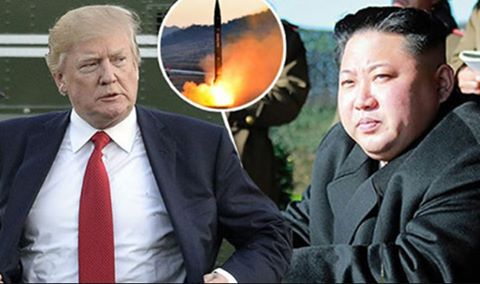 DrMd Akhtaruzzaman is feeling special with Dilruba Shewly and 8 others.August 16 · Jessore · Top of FormLikeShow more reactionsCommentShare46 Dilruba Shewly, Shirin Sultana and 44 others1 Share8 CommentsComments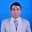 Abdul Amin দোস্ত তোমার লেখা এবার ভূগোল ও বিশ্ব রাজনীতির ছোয়া লেগেছে। আমেরিকা ও উত্তর কোরিয়ার মাঝে যুদ্দ্ব প্রায় লাগে লাগে ভাব। তবে যুদ্দ্ব লাগবে বলে মনে হয় না। তবে এটা ঘটলে আমেরিকা ও দঃ কোরিয়ার যথেষ্ট ক্ষতি হবে। আর উত্তর কোরিয়া প্রায় ধ্বংস হয়ে যাবে। বর্তমান দুই ...See MoreLikeShow more reactions· Reply · 1· August 16 at 9:43pm · EditedManage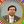 DrMd Akhtaruzzaman দোস্ত তুমি বরাবরই খুব কুইক আমার কোন লেখার উত্তর দিয়ে থাক, সেজন্য তোমাকে অশেষ ধন্যবাদ। মনে হলো তাই একটু লিখলাম। তোমরা খুশি তো আমি খুশি।LikeShow more reactions· Reply · 1· August 16 at 9:41pmManage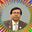 Write a reply...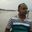 Kamruzz Jaman · 11 mutual friends দুলাভাই, তথ্য নির্ভর লেখা। অনেক কিছু জানলাম, সত্যিই আপনি চরম মেধাবী।LikeShow more reactions· Reply · 2· August 16 at 9:52pmManageDrMd Akhtaruzzaman আপনাকে ধন্যবাদ আমার লেখা ভাল লাহার জন্য। আপনি আমাকে এমন একটা লেখা লিখতে পরামর্শ ও উৎসাহিত করেছেন, এজন্যে আপনাকে ডাবল ধন্যবাদ।LikeShow more reactions· Reply · August 16 at 10:00pmManageWrite a reply...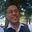 Ahmed Shafi Swapon যত গর্জে তত বর্ষে না। তেমন কিছু হবে না। ইনশাআল্লাহ।LikeShow more reactions· Reply · 1· August 16 at 10:00pmManageDrMd Akhtaruzzaman দুজনেই আস্ত পাগল। কারণ পাগলে কি না করে?
অতএব সাবধানের মার নেই।LikeShow more reactions· Reply · August 16 at 10:03pmManageWrite a reply...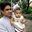 Asaduzzaman Pintu যুদ্ধের ইতিহাস ঘাটলে দেখা যায় যে, দুটি পারমানবিক শক্তিধর দেশের মধ্যে Total war হয় না। হতে পারে সেটা Local war, Proxy war বা Cold war কিন্তু Total war হবে বলে মনে হয় না। যেমন ভারত-পাকিস্থান বা সম্প্রতি চীন-ভারত তারা পারমানবিক বিস্ফোরনের পর কখনো Total war-এ যায়নি।LikeShow more reactions· Reply · 2· August 17 at 10:44amManageDrMd Akhtaruzzaman ভবিষ্যতে কি হতে পারে সেটা আপনার আমার predictions. কিন্তু বিশ্বের পারমাণবিক রণভাণ্ডারের বড় নিয়ন্ত্রক হচ্ছে বড় দুজন " পাগল" সুতরাং সব prediction ভেস্তে যেতে পারে তাদের স্ব স্ব পাগলামিতে!!
গোটা বিশ্ব predict করেছিল ট্রাম্প নির্বাচনে গোহারা হারবে বাস্তবে কি হলো?
ফলে গোটা বিশ্ববাসীকে সোচ্চার হতে হবে এই বাগাড়ম্বর বন্ধ করার জন্য। কিম কে যে দোষ দেয়া হচ্ছে সেই অপরাধ ট্রাম্প করলে সেটা জায়েজ হয়ে যাবে। এটাই বড় সমস্যা।LikeShow more reactions· Reply · 2· August 17 at 11:44amManageWrite a reply...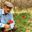 MD Abul Kashem Dostu , I have gone through the whole article & realized the depth of your global knowledge . Tnx.LikeShow more reactions· Reply · 1· August 17 at 3:23pmManageDrMd Akhtaruzzaman Thanks dosto.Are you ok?LikeShow more reactions· Reply · August 17 at 11:59pmManageWrite a reply...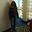 Dilruba Shewly অপূর্ব দোস্ত ! আমি আমেরিকায় বসেও মনে হচ্ছে অনেক নতুন তথ্য পেলাম তোমার কাছ থেকে just getting like a world history notes from a very successful genius history teacher!!! Believe me! এজন্য অনেক ধন্যবাদ দোস্ত কারন not only me , lots of people are really thankful to you for your wonderful writing!!!LikeShow more reactions· Reply · 1· August 22 at 6:13amManageDrMd Akhtaruzzaman Friend is it right that I am a very successful genious history teacher?
So kind of you my dear friend. I have intensively collected all these information from information superhighway. 
Thanks friend from the core of my heart.LikeShow more reactions· Reply · 2· August 22 at 8:01amManage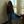 Dilruba Shewly DrMd Akhtaruzzaman thanks my friend!!!LikeShow more reactions· Reply · 1· August 22 at 9:15amManageWrite a reply...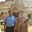 Ramesh Chandra Mandal · Friends with Sukhendu Sekhar Gayen দারুন, তথ্যনির্ভর লেখা।খুব ভালো।LikeShow more reactions· Reply · August 25 at 8:50amManage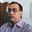 Sarker Vizan · Friends with Ashoke Sharma and 1 other স্যার আপনার আশঙ্কা কি সত্য হতে চলেছে ??LikeShow more reactions· Reply · September 4 at 4:08pmBottom of Form